2. melléklet a 13/2024.(I.31.) határozathoz1.2. ÖrökségvédelemA 87/2022.(III.30.) határozattal jóváhagyott településszerkezeti terv „2 melléklet – Településszerkezeti terv leírás”, „2.4. Örökségvédelem” alfejezet, „Nyilvántartott régészeti lelőhelyek” alcím táblázata módosul az alábbiak szerint:3. melléklet a 13/2024.(I.31.) határozathoz1.3. A település területi mérlege4. melléklet a 13/2024.(I.31.) határozathoz1.4. A területrendezési tervvel való összhang igazolásaA 87/2022. (III.30.) határozattal jóváhagyott településszerkezeti terv „5. melléklet – A területrendezési tervvel való összhang igazolása”, „A Trtv térségi területfelhasználási kategóriák lehatárolási szabályainak való megfeleltetés igazolása” alcím mezőgazdasági térségre vonatkozó megfeleltetés módosul az alábbiak szerint:- a mezőgazdasági térség területének legalább 75 %-a mezőgazdasági terület övezetébe került az alábbiak szerint:azonosítólelőhelyszámnévHRSZ216771Kecskehegy5853/2, 5855/1, 5855/2, 5856/2, 5857/2, 5858, 5859216782Akasztódomb029/25, 029/26, 029/27, 029/28, 029/29, 029/30, 029/31, 029/32, 029/33, 029/34, 029/35, 029/36, 029/37, 029/38, 027/43, 041, 068, 069/1, 072221423Szénbánya0243/4386604Hatvanhármas01015/2, 01017/8386615Tizenhatos01010/1391326Róm.kat.templom7, 9, 8, 10577349Sóderbánya0380, 0383/2, 0384, 0385/46829510Kecske-hegy Észak5585, 5586, 55876830911Tímár, Faluhely (észak)0930/45, 0920, 0930/34, 0930/35, 0932, 0911, 0912, 0913, 0918, 0921, 09046831512Tímár, Faluhely (felső)0930/456832113Tímár, Faluhely (alsó)09206832714Korona-hegy alja (észak)0432/56834115Árkipusztai-ér (nyugat)04036834716Árkipusztai-ér (kelet)0410, 0327, 0288, 0320, 0290/7, 0316/4, 0290/3, 0408, 0409, 0407, 0290/5, 0317, 03186836119Által-éri közötti hídtól ÉNy-ra0412/2, 0317, 0313, 0412/1, 0142, 0144/1, 0143, 0412/4, 0141, 0135, 0413, 0414, 6343, 6342, 6340, 6341, 6335, 6334/2, 6334/1, 6336/1, 6336/2, 6336/3, 6337, 6338, 6339, 6323, 6301/4, 6301/1, 0412/3, 0412/56837121Árkipusztai- hegy alja, műút mellett02856837322Árkipuszta, templom környéke0282, 0281/1, 0281/2, 0281/3, 0281/4, 0281/6, 0322, 0283/3, 0283/5, 0283/6, 02786845523Meggyes alja0331, 1047, 1048, 1049, 1050, 1051, 1052, 1053, 1054, 1055, 1056, 1057, 1058, 1059, 1060, 1061, 1062, 1063, 1064, 1065, 1066, 1067, 1068, 1069, 1071, 1072, 1073, 1074, 1084, 1085/1, 1085/2, 1085/3, 1086, 1087, 1088, 1089, 1090, 1091, 1092, 1093, 1094, 1095, 1096, 1097, 1099, 1100, 1101, 1102, 1103, 4017, 4018, 4019, 4020, 4021, 4022, 4023, 942/10, 942/11, 942/5, 942/8, 942/9, 943, 944, 945, 946, 9476846924Vámi út átjáró (nyugat)0329/5, 0329/1, 0328/1, 0328/2, 1158, 1159, 1160, 1161, 1162, 1163, 1164, 1165, 1166, 0327, 0322, 0325, 0221/1, 0220/2, 02196848926Által-ér mellett, Hobbi kert0316/36849327Török sánc0176/8, 0177, 0179, 0181, 01836850328Volt katonai terület0130/16850929Kőhalmi-dűlő (felső)0139, 0136/1, 01336851130Kőhalmi-dűlő (alsó)01336851531Nagy-forráskúti-dűlő (FELSŐ)01106851932Nagy-forráskúti-dűlő (ALSÓ)0108/36852333Nyugati országúti-dűlő069/2, 069/36852935Kórház4262/5, 4262/6, 4261/17413136Szúnyog-hegy0229, 0228/4, 0230, 033, 034/12, 034/5, 034/4, 034/3, 034/2, 034/11, 034/14, 034/13, 01091/1, 032/8, 032/10, 032/9, 032/11, 032/20, 032/12, 032/13, 032/14, 032/15, 032/16, 032/17, 032/18, 032/19, 032/217413337Sárréti-keleti-hosszú-dűlő029/41, 029/35, 029/34, 029/37, 029/38, 029/39, 029/36, 029/40, 029/33, 029/31, 029/32, 029/307413538Sárréti-nyugati-hosszú-dűlő01085, 01084, 01083/27413739Hetvenhármas-dűlő01059/2, 01059/17413940Büdöstói-föld01048/12, 01048/9, 01048/107414141Tímár-puszta I.0978/1, 0947/38, 0941/6, 0947/37, 0947/3, 0947/36, 0946, 0947/34, 0947/357414342Tímár-puszta II.0941/6, 0941/11, 0941/10, 0941/8, 0941/12, 0941/13, 0941/15, 0941/14, 0941/17, 0941/16, 0941/20, 0941/19, 0941/18, 0941/21, 0941/22, 0941/23, 0941/24, 0941/39, 0941/35, 0941/34, 0941/31, 0941/30, 0941/33, 0941/32, 0941/26, 0941/25, 0941/29, 0941/28, 0941/27, 0947/32, 0947/30, 0947/28, 0947/29, 0947/31, 0947/26, 0947/27, 0947/25, 0947/22, 0947/23, 0947/24, 0947/19, 0947/20, 0947/21, 0947/18, 0947/17, 0947/16, 0941/36, 0947/337415543Tisztás-domb0764/4, 0937, 0952/347415744Sövénykúti-patak-völgye I.0860/2, 0760/5, 0858, 0760/37415945Sövénykúti-patak-völgye II.0760/57416146Sövénykúti-patak-völgye III.0754/7, 0754/4, 0757/23913147Szent Borbála u.(Sztahanov út 1.)2211, 2208, 2205/2, 22633913048Árkipuszta04033912749Velinszky lakótelep2586/11, 2586/12, 2586/45, 2586/48, 2652/205754250Remetehegytől DK-re01021/3, 01021/45754351Nagyvelegre vezető út mellett01006/18438952Vajal- puszta I.6637, 6636, 6635, 6638, 1225, 0211/4, 0220/28439153Vörös- Förtés- dűlő0322, 0325, 0224, 0223, 0221/1, 03278954355Két- ér közi- dűlő0775/238954556Fehérkereszt0821/3, 0818/8, 0818/11, 0818/10, 0818/9, 0818/78954757Tímárpuszta0946, 0979/84, 0947/4, 0947/58969358Sövénykút 1.0710/8, 0722, 0710/7, 0710/6, 0784/7, 0784/28969559Sövénykút 2.0784/7, 0784/28969760Mogyorós0775/24, 0775/239006361Remény-hegytől Ny-ra05239006562Remény-hegy05159006763Árki-vágás0404, 04069006964Árkipusztai-ér (nyugat) II.04049009366Kecske-hegy alatt0130/19069967Paraszt-Páskom0952/629438168Arany-hegy0643/2, 0576/51, 0572/4, 0643/3, 0572/3, 0572/5, 0576/52,9722369Kecskehegy II.5854, 5856/1, 5857/1, 5858, 58599860370Csóka-úti-dűlő017110015571Vargakúti-dűlő013, 6857, 6858, 6859, 6860,6861,6863, 6864, 686610019572Fehérkerszt II.0820/23Területi mérlegTerületi mérlegÚj terv (h)anagyvárosias lakóterület15,5101432kisvárosias lakóterület9,77193452kertvárosias lakóterület382,637083falusias lakóterület 37,4084912településközpont terület54,9194999intézmény terület22,136923gazdasági terület267,44237különleges beépítésre szánt terület71,0140449közlekedési és közműterület94,9599kötöttpályás közlekedési terület48,5979846zöldterület19,3577013erdőterület3520,6872mezőgazdasági terület6009,208701vízgazdálkodási terület137,1851725természetközeli terület62,898233különleges beépítésre nem szánt terület107,755029110861,49mezőgazdasági térség (FmTrT)3980,8 ha100 %mezőgazdasági terület (mezőgazdasági térségen belül)3452,57 ha86,7 %egyéb terület (vasútterület, zöldterület, erdőterület, vízgazdálkodási terület, természetközeli terület)528,23 ha13,3 %Mezőgazdasági térség megfeleltetés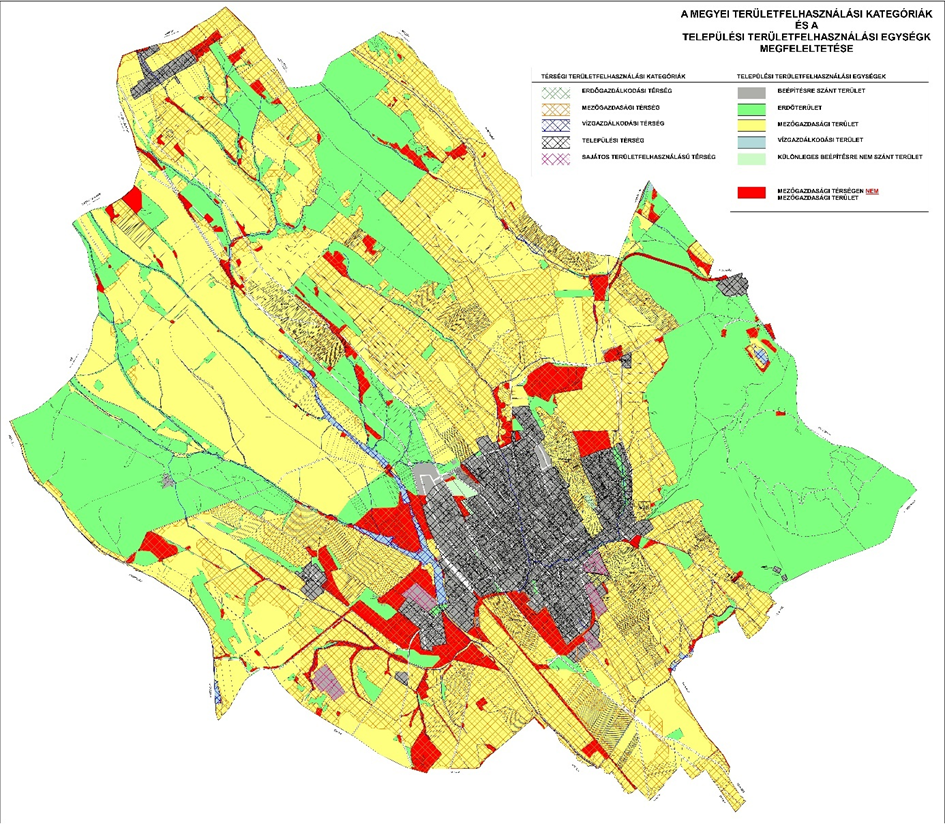 